       Улица Варварская была спроектирована генеральным планом Нижнего Новгорода 1770 г. перпендикулярно к участку Нижегородского кремля на Благовещенской площади, слева от Дмитровской башни. Улица названа в честь стоявшей на ней церкви. С 1917г. и до 1990г. носила имя революционерки Веры Фигнер (1852 – 1942гг.) С 1990г. вновь стала называться Варварской.      На улице Варварской, как одной из наиболее старых улиц  верхней  части   Нижнего  Новгорода,  сохранились  исторические  памятники  архитектуры.                     Нижегородская областная библиотека им. Ленина.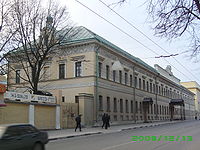   Наиболее значимым учреждением на Варварке был Александровский дворянский институт, в комплексе зданий которого сейчас располагается Нижегородская государственная областная универсальная научная библиотека. Александровский дворянский институт был закрытым средним общеобразовательным мужским заведением для подготовки дворянских детей к поступлению в российские университеты. Он возник из дворянского пансиона при всесословной губернской гимназии. Торжественное открытие его состоялось 30 августа 1844 года. Комплекс зданий для института был приобретен у местных домовладельцев и перестроен. Проект перестройки здания выполнен архитектором А. А. Пахомовым. Во дворе были построены гимнастический зал и Г-образный двухэтажный кирпичный дом для учителей и служителей на 30 семей. Гимнастический зал предназначался для фехтования и уроков танцев, поэтому имел в двух классах хоры для музыкантов. В 1886 г. со стороны Осыпной (Пискунова) улицы к зданию была пристроена звонница с пятью колоколами. Архитектура и художественное лепное убранство здания сохранились до сих пор. Институт был назван Александровским в честь цесаревича Александра Николаевича, утвердившего проект архитектора Пахомова.Гордостью института стали его выпускники: глава «Могучей кучки» М. А. Балакирев; математик В. А. Стеклов; химик В. В. Марковников; историк К. Н. Бестужев-Рюмин; зоолог О. А. Гримм; историк С. И. Архангельский; поэты и писатели И. Рукавишников, А. Вяхирев, И. Свединцев , А. Мариенгоф; профессор С. Добротин , скульптор А. Кикин, актёр В. Яхонтов.28 февраля 1861 года городская общественная библиотека была торжественно открыта в общественном доме на Большой Покровской. На открытии присутствовали губернатор, вице-губернатор и все подписчики. Около двух часов было совершено молебствие, по окончании которого один из членов комитета, занимавшегося устройством библиотеки, Е. И. Рагозин произнес речь о значении книги. После чего большая часть присутствовавших была приглашена на обед, данный по этому случаю здешним купечеством в Коммерческом клубе. В 1924 году существовавшие библиотеки были объединены на базе Городской общественной библиотеки. Библиотека была преобразована в губернскую центральную общественную научную библиотеку им. В. И. Ленина и переехала в здание Александровского дворянского института на улице Варварской. В 1930 году ей был присвоен статус государственной библиотеки, в 1936 — областной.       Место  пересечения улиц  Варварской  и  Пискунова  стало  своеобразным  центром  искусства.Здесь на  трех  углах  расположились:   Нижегородское   театральное  училище,  Нижегородскоехудожественное училище  и  музыкальная  школа  им. Виллуана.                   Театральное училище им. Евстигнеева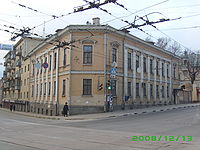 В 1826 г. первый городской аптекарь Эвениус купил участок земли на пересечении улиц Осыпной и  Варварской для постройки деревянного дома. В 1836 г. его сын, врач и педагог Е. Е. Эвениус, по проекту губернского архитектора И. Е. Ефимова возвел на месте деревянного двухэтажный каменный дом в стиле русского классицизма. Здание отличает чёткость и лаконичность архитектурного решения. Рустованный цокольный этаж, портики с пилястрами, меандровый   пояс и другие элементы декора выделяют его среди остальных зданий.В 1843 г. дом был продан дворянскому депутатскому собранию для временного размещения классов и жилых комнат Александровского института. В этом доме в 1845 г. родился революционер Г. А. Лопатин, первый в России переводчик «Капитала» К. Маркса, член Генерального совета I Интернационала. В 1931 г. в здании открылось музыкальное училище, а с 1965 г. — Нижегородское театральное училище имени Е. А. Евстигнеева, который был его выпускником.                   Музыкальная школа №8 им. Виллуана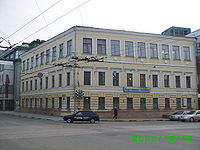 Дом № 5 по улице Варварской принадлежал секретарю нижегородского военного губернатора М. П. Бутурлина Ивану Алексеевичу Княгининскому, одниму из крупнейших владельцев доходных домов в Нижнем Новгороде. Каменный двухэтажный дом со сводчатыми подвалами, был создан по проекту архитектора Ефимова и имел два изолированных входа. В 1838 г. дом был продан под размещение Соляного правления. В нём расположились как официальные присутствия, так и квартиры чиновников. У одного из них, К. А. Шрейдерса, в 1858 г. несколько месяцев жил Тарас Шевченко. В доме проживал также первый историк Нижнего Новгорода Николай Храмцовский, работавший в Соляном правлении. После упразднения Нижегородского соляного правления в январе 1860 г. дом был продан Палате государственного имущества. В советское время здание было надстроено. С 1965 года в доме располагается Детская школа искусств № 8 им. В. Ю. Виллуана. Среди выпускников школы музыканты Евгений Брахман, Александр Мутузкин, Ксения Блинцовская, Инга Казанцева, Евгений Рывкин, Ольга Филатова и многие другие.                                    «Нижполиграф»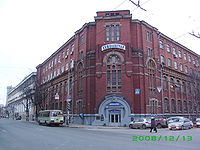        Трудно   не  заметить  большое  старинное  здание  «Нижполиграфа».История "Нижполиграфа" уходит корнями к Первой мировой войне. Когда немецкие войска находились на подступах к Петрограду, правительство приняло решение об эвакуации дорогостоящего типографского оборудования из столицы в тыловой Нижний. Машины были установлены в бывшем Доме трудолюбия. В скором времени под крыло "Нижполиграфа" были переведены остальные местные типографии. "Нижполиграф" быстро вошел в число лучших предприятий страны и вскоре представлял Россию на самой престижной выставке того времени – Парижской. Созданный руками нижегородцев иллюстрированный букварь сразу получил Гран-При. Среди прочих достижений - диплом Миланской выставки книг (1927), две почетные грамоты на Всесоюзной полиграфической выставке в Москве (1927).В первые десятилетия типография занималась преимущественно книжным производством. Первый том собрания сочинений В.И.Ленина доверили печатать именно "Нижполиграфу". Качество проверял сам Сталин, остался доволен. Предприятие не прекращало работу даже в войну, выпуская листовки со сводками информбюро, продуктовые карточки, военную и медицинскую литературу. Также предприятие выполняло правительственные заказы – например, делала папку на юбилей Брежневу. Мастера работали только с натуральными материалами – кожей, бархатом, шелком и настоящим сусальным золотом! Доступ к нему имел лишь один человек в типографии – позолотник.       В наши дни приоритетными для типографии являются два направления – книжное и газетное.                       Часовня великомученицы Варвары 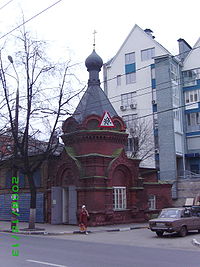           Украшением  улицы  стала   часовня с надписью «Часовня святой великомученицы Варвары в память нижегородцев, невинно убиенных в годы лихолетья». На этом месте находился дом А. А. Клочкожвой У ворот рубленного Большого острога по обычаю сооружались небольшие часовни. У дороги на Курмыш и Казань, входящей в город с востока, стояла деревянная Варварская часовня. Каменная часовня была построена в конце XIX века по инициативе Арзамаской Алексеевской общины в связи со спасением царской семьи во время крушения поезда в Борках 17 октября 1888 года, которое было расценено чудесным. Проект был создан нижегородским епархиальным архитектором А. К. Никитиным. Часовня представляет собой храм древнего шатрового типа с просторным одноапсидным алтарем, но без трапезной и колокольни. В оформлении использованы элементы древнерусской архитектуры: килевидные бочки, ширинки, штучный набор. Образа иконостаса были созданы иконописцами Общины. Освящение часовни состоялось 17 сентября 1892 года.                                     РОДДОМ  №1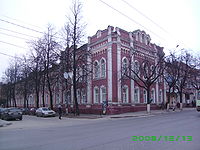     Всем  нам  хорошо знаком   большой   дом  в конце  улицы – роддом  №  1.   . Участок, на котором находится в настоящее время роддом № 1, занимающий угол и по пол квартала на улицах Варварской и Володарского, в XIX веке принадлежал трем разным людям. Владелец участка вдоль улицы Солдатской (сейчас Володарского), купец Андрей Семенович Осташников в 1864 году пожертвовал городу свой участок для устройства «странноприимного дома или богадельни для людей безродных и не имеющих средств к существованию». По недостаточности места, к организации богадельни приступили только через три года, после повторного обращения Осташникова. Было решено купить у титулярного советника П. И. Хохлова дом с участком по улице Варварской, садом примыкающий к участку Осташникова. В 1878 году, — через 10 лет после открытия богадельни, — купец Александр Вяхирев обратился к городским властям с предложением: «состоящую в моем владении землю на углу улиц Варварской и Солдатской передать на вечное время городской думе в полное ее распоряжение, но с условием: чтобы эту землю использовали под постройку родильного заведения для бедных граждан», что и было осуществлено.Богадельню было решено назвать в память спасения жизни императора Александра II от руки убийцы в Париже 25 мая 1867 года и открытие богадельни произвести 30 августа 1868 года в день именин Его императорского Величества. Средства на покупку и ремонт дома Хохлова и закупку всего необходимого были собраны, и все работы были закончены к сроку, и в 1867 году Александровская богадельня на 25 кроватей была освящена и торжественно открыта с благодарностью попечителям и устроителям. Средства на содержание богадельни жертвовались горожанами. Обязанность по заготовке всех продуктов питания взял на себя Осташников. Он же организовал молельню для богадельниц, не имевших сил ходить в храм, и ходатайствовал об устроении домовой церкви. В 1869 году при поддержке городской думы церковь Вознесения Господня и Святого Князя Александра Невского была построена и освящена.В доме Хохлова размещались также бесплатная лечебница и родовспомогательное заведение. Чтобы уменьшить тесноту, на участке, пожертвованном Вяхиревым, было решено построить здание для размещения родовспоможения, лечебницы и церкви. План-фасады были разработаны архитектором Николаем Фрелихом, и к 1882 году строительство было завершено. Роддом имел 85 коек, первым директором его был врач В. Баулин. При роддоме было открыто «сиротопитательное» отделение на 10 детей сирот, матери которых умерли в больнице. Рожениц бесплатно кормили, а для нуждающихся бедных нижегородцев по инициативе Осташникова обеды отпускались на дом.Роддом и трехэтажный дом Хохлова, примыкающий к роддому справа, сохранились до наших дней. Здание роддома являет собой пример эклектики в русской архитектуре XIX века и считается лучшей работой Н. Фрелиха в городе.
С 1909 г. по 1912 г. в доме жил маленький Аркаша Голиков, будущий известный всем детям Советского Союза писатель Аркадий Гайдар.                            Концертный  зал  «Юпитер»    На  улице  Варварской    находится   культурно-развлекательный  центр «Юпитер», который  до  того был  домом  политпросвещения, но  когда-то на  этом  месте стояла   церковь  Святой  Великомученицы  Варвары.    Деревянная Варварская церковь была построена в начале XVI века. Каменная однокупольная одноглавая церковь построена в 1757 году «тщанием» дьяка Денисова и служащего Строгановых Шушпанова. Главный престол был в честь Владимирской иконы Божией Матери, а левый — во имя великомученицы Варвары. Паперть и невысокая колокольня были украшены колоннами, на колокольне — высокий шпиль. В Варварской церкви крестили Алешу Пешкова, его мать Варвару Васильевну и деда Василия Каширина.В 1958 году здание «бывшей церкви на ул. Фигнер в связи с ее аварийным состоянием» снесено. На его месте было построено кафе, а в 1970-х годах — Дом политического просвещения, в здании которого сейчас располагается Торгово-промышленная палата и кино-концертный зал Юпитер (дом № 1 на пл. Октябрьской).   На  улице  Варварской  жили когда-то  замечательные   люди: Т.Шевченко, композиторА.Нестеров,  дирижер  И.Гусман, фотограф  А. Карелин и др.                                                                                           Патрушев Данил, 6 а, лицей №8